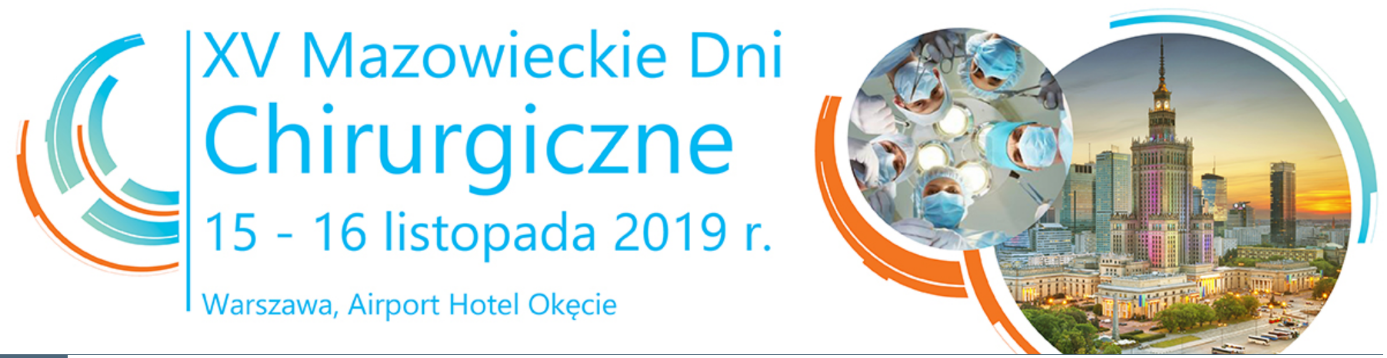 Sobota, 16 listopada 2019 r.Sesja III – pielęgniarska Kompetencje zawodowe pielęgniarek i położnych w Polscedr n. ekon. Greta Kanownik (Warszawa)Orzeczenia o zdarzeniach medycznych w chirurgii – casy z udziałem pielęgniarekmgr Wiesława Załuska (Warszawa)Czarne punkty na mapie zapewnienia bezpieczeństwa epidemiologicznego w oddziałach szpitalnychdr n. med. Anna Szczypta (Kraków)Postępowanie z niegojącą się raną chirurgicznąmgr Elżbieta Szkiler (Elbląg)Zapobieganie zakażeniom układu moczowego (ZUM)dr n. o zdr. Tomasz PiątekOpieka nad pacjentem ze stomiąGrażyna Majewska (Białystok)